		Van irritatie en miscommunicatie naar …..Positief samenwerken door effectief communiceren in een Integraal Kindcentrum‘Je vraagt je teamlid of zij tijdens de gezamenlijke ruimte wil afsluiten. Je collega reageert geïrriteerd en zegt dat hij altijd alles voor een ander kan opknappen en dat hij nooit de waardering krijgt die hij verdient. Boos loopt zij weg…..’. Bovenstaande situatie kennen we allemaal. Waar het ene teamlid een ogenschijnlijk onschuldige vraag stelt, kan de andere geïrriteerd reageren…. Samenwerken en communicatie zijn onlosmakelijk met elkaar verbonden. In een team gaat veel goed, maar er wordt ook wel gecommuniceerd ‘onder de waterlijn’. Onbedoeld komen dingen soms anders over dan dat we zouden willen. En wordt er gereageerd op een manier waar we niets van begrijpen.Graag laat ik jullie kennis maken met een unieke theorie over de persoonlijkheid van mensen, hun gedrag, communicatie en verandering. Geloof in de zelfverantwoordelijkheid en in het zelfsturend vermogen van mensen zijn de pijlers onder het denken en doen van de Transactionele Analyse, afgekort als TA. Het gaat uit van het basisprincipe Ik ben OK, jij bent OK. “Hoezo is iedereen OK?”; Ik hoor je denken…. Ik leg graag uit hoe dit zit; de TA biedt namelijk een praktische en heldere theorie die door iedereen te begrijpen is en waarbij mensen zich bewust worden van hun patronen van communiceren: binnen het team, met de ouders en de kinderen.Wilt u uw team kennis laten maken met TA?De workshop ‘kennismaken met TA’ richt zich op het functioneren van sociale systemen. TA kent eenvoudige modellen die de communicatie van de groepen en organisatie waarin u leeft en werkt, hanteerbaar maakt. Aan de orde komen concepten zoals Dramadriehoek en de Winnersdriehoek, Spel, Ego-toestanden en Miskenning. Concepten die het functioneren van uw team op met name onbewust niveau inzichtelijk te maken. De dag na de workshop zult u direct een verandering merken op de werkvloer, omdat de teamleden zich meer bewust zijn van hun eigen aandeel in de communicatie en zij elkaar als vanzelf gaan aanspreken in de samenwerking.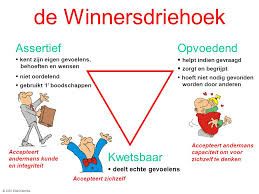 Hoe dan?Ik wissel theorie af met interactieve werkvormen, zoals eenvoudige vragenlijsten, korte filmfragmenten en opdrachten. De workshop kan gegeven worden in de vorm die het beste past: drie keer 2,5 uur of één dag en een avond. Kosten De kosten ervan liggen tussen de € 500,- (dagdeel) en de € 3.000,- (dag en avond) exclusief BTW en eventuele locatie- en cateringkosten. Indien de groep groter is dan 12 personen werk ik met een tweede trainer en zullen de kosten verdubbelen. Naast deze workshop zijn er ook allerlei andere maatwerk trajecten mogelijk. 